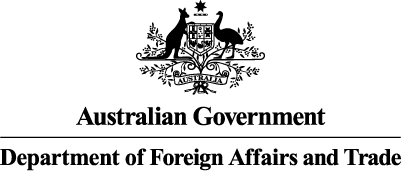 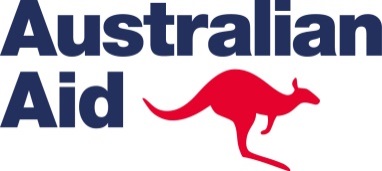 Required supporting evidence attached to this application:		Quotations to support you request for funds	Supporting documentation? (written references from town officers, group leaders, relevant ministries or other)Signature:___________________________ Date:_________________________Please send this Application Form to the DAP Coordinator: Leon Braun, Australian High Commission, (PMB 35), Nuku'alofa.or email leon.braun@dfat.gov.au or ana.kolokihakaufisi@dfat.gov.au.  Note: All applications will be given careful consideration, but regretfully not all can be accepted. The Australian High Commission will respond to your request once the decision has been made.Contact Details of Applicant: Contact Details of Applicant: Name of organisation or group:Name of organisation or group:Name of contact person:Name of contact person:Phone number:Mobile number:Email address: Email address: Postal address: Postal address: Is your group a registered organisation?                         Yes               NoIs your group a registered organisation?                         Yes               NoDoes your organisation have a bank account?               Yes               NoDoes your organisation have a bank account?               Yes               NoDescription of organisation: (Please indicate the nature of the organisation that will implement the program. For example: a school, government office, religious community or NGO)Description of organisation: (Please indicate the nature of the organisation that will implement the program. For example: a school, government office, religious community or NGO)Project Details: (further details may be attached separately)Project Name: (The name should describe what the project will achieve)Project Description: ( Please describe what the grant will be used for) Development outcome: (Please describe how the project will improve the lives of people in the community)Project Finance Details: Project Finance Details: Total amount requested in Pa’anga (up to 8000): Sustainability and community contribution: (please describe what contribution the community will make to this program in the form of funds, labour, land, etc. and how the project will continue to provide a benefit to the community after the grant funds have been spent):Sustainability and community contribution: (please describe what contribution the community will make to this program in the form of funds, labour, land, etc. and how the project will continue to provide a benefit to the community after the grant funds have been spent):Have you applied for funding from any other source? If yes, please indicate where.Have you applied for funding from any other source? If yes, please indicate where.Project Assessment:Project Assessment:Project Assessment:Project Assessment:Project Assessment:Project Assessment:Project Assessment:Project Assessment:Project Assessment:Project Assessment:Project Assessment:What does your project focus on? (please circle)What does your project focus on? (please circle)What does your project focus on? (please circle)What does your project focus on? (please circle)What does your project focus on? (please circle)What does your project focus on? (please circle)What does your project focus on? (please circle)What does your project focus on? (please circle)What does your project focus on? (please circle)What does your project focus on? (please circle)What does your project focus on? (please circle)Poverty alleviationPoverty alleviationYESNOCommunity level health/education/sanitationCommunity level health/education/sanitationCommunity level health/education/sanitationCommunity level health/education/sanitationCommunity level health/education/sanitationYESNOBasic Human RightsBasic Human RightsYESNOEssential environmental conservationEssential environmental conservationEssential environmental conservationEssential environmental conservationEssential environmental conservationYESNORural DevelopmentRural DevelopmentYESNOAssist disadvantaged/disabled peopleAssist disadvantaged/disabled peopleAssist disadvantaged/disabled peopleAssist disadvantaged/disabled peopleAssist disadvantaged/disabled peopleYESNOAssist womenAssist womenYESNOPurchasing computers/photocopiers/etcPurchasing computers/photocopiers/etcPurchasing computers/photocopiers/etcPurchasing computers/photocopiers/etcPurchasing computers/photocopiers/etcYESNOHow many people will directly benefit from the project? How many people will directly benefit from the project? How many people will directly benefit from the project? How many people will directly benefit from the project? How many people will directly benefit from the project? How many people will directly benefit from the project? How many people will directly benefit from the project? How many people will directly benefit from the project? How many people will directly benefit from the project? How many people will directly benefit from the project? How many people will directly benefit from the project? MEN:WOMEN:WOMEN:WOMEN:WOMEN:BOYS:GIRLS:GIRLS:TOTAL:TOTAL:TOTAL:Will this project involve working with children?(A child is considered to be a person under the age of 18 years)Will this project involve working with children?(A child is considered to be a person under the age of 18 years)Will this project involve working with children?(A child is considered to be a person under the age of 18 years)Will this project involve working with children?(A child is considered to be a person under the age of 18 years)Will this project involve working with children?(A child is considered to be a person under the age of 18 years)Will this project involve working with children?(A child is considered to be a person under the age of 18 years)Will this project involve working with children?(A child is considered to be a person under the age of 18 years)YESYESNONOProjects are required to submit a full acquittal two months after completion of the project. Please indicate the expected completion date for the project and the date that the acquittal will be submitted:Projects are required to submit a full acquittal two months after completion of the project. Please indicate the expected completion date for the project and the date that the acquittal will be submitted:Projects are required to submit a full acquittal two months after completion of the project. Please indicate the expected completion date for the project and the date that the acquittal will be submitted:Projects are required to submit a full acquittal two months after completion of the project. Please indicate the expected completion date for the project and the date that the acquittal will be submitted:Projects are required to submit a full acquittal two months after completion of the project. Please indicate the expected completion date for the project and the date that the acquittal will be submitted:Projects are required to submit a full acquittal two months after completion of the project. Please indicate the expected completion date for the project and the date that the acquittal will be submitted:Projects are required to submit a full acquittal two months after completion of the project. Please indicate the expected completion date for the project and the date that the acquittal will be submitted:Projects are required to submit a full acquittal two months after completion of the project. Please indicate the expected completion date for the project and the date that the acquittal will be submitted:Projects are required to submit a full acquittal two months after completion of the project. Please indicate the expected completion date for the project and the date that the acquittal will be submitted:Projects are required to submit a full acquittal two months after completion of the project. Please indicate the expected completion date for the project and the date that the acquittal will be submitted:Projects are required to submit a full acquittal two months after completion of the project. Please indicate the expected completion date for the project and the date that the acquittal will be submitted: